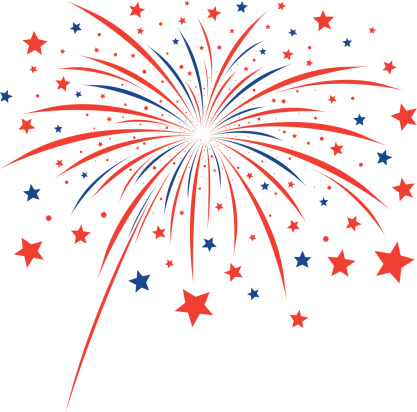 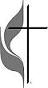 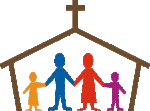 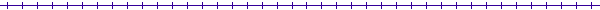 July Birthdays-Elmwood 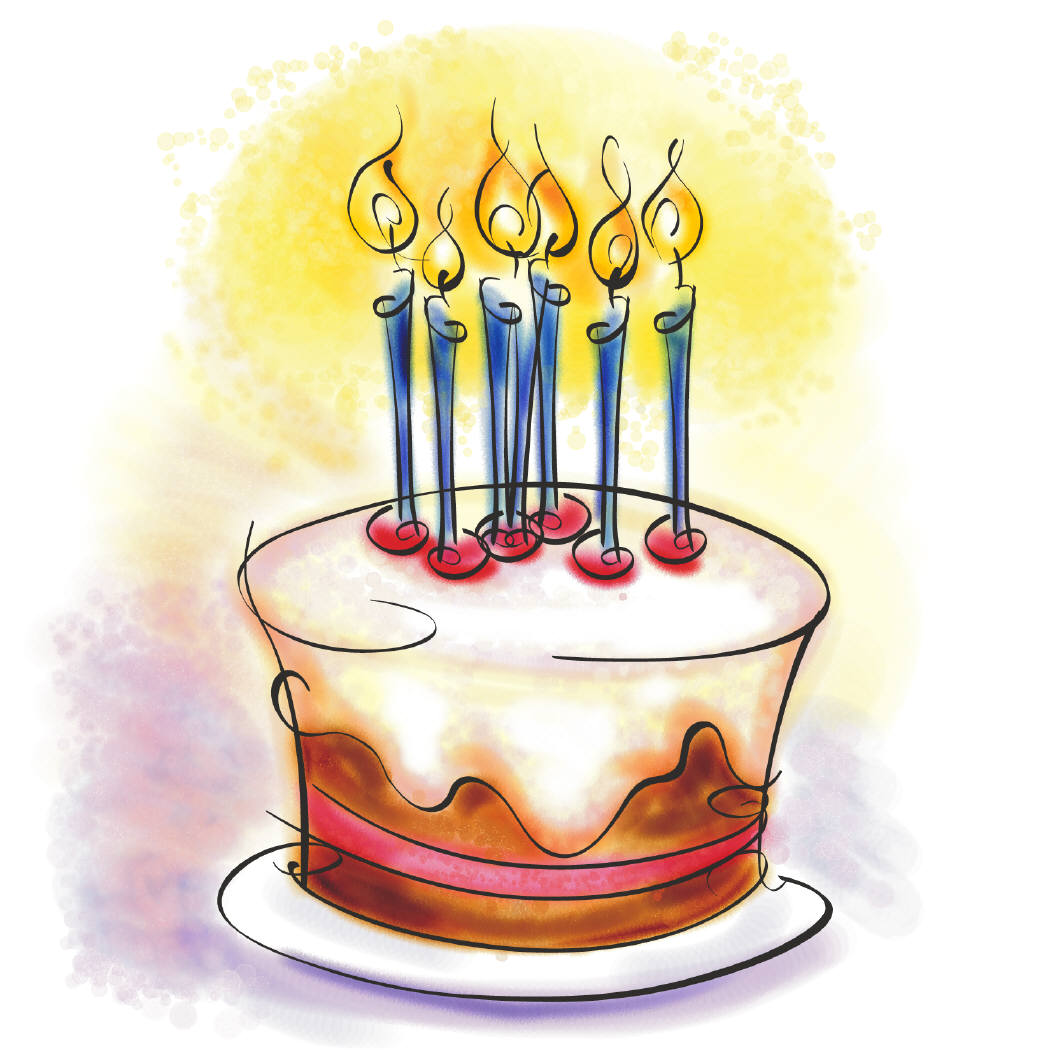 July Birthdays-Murdock PASTOR’S PEN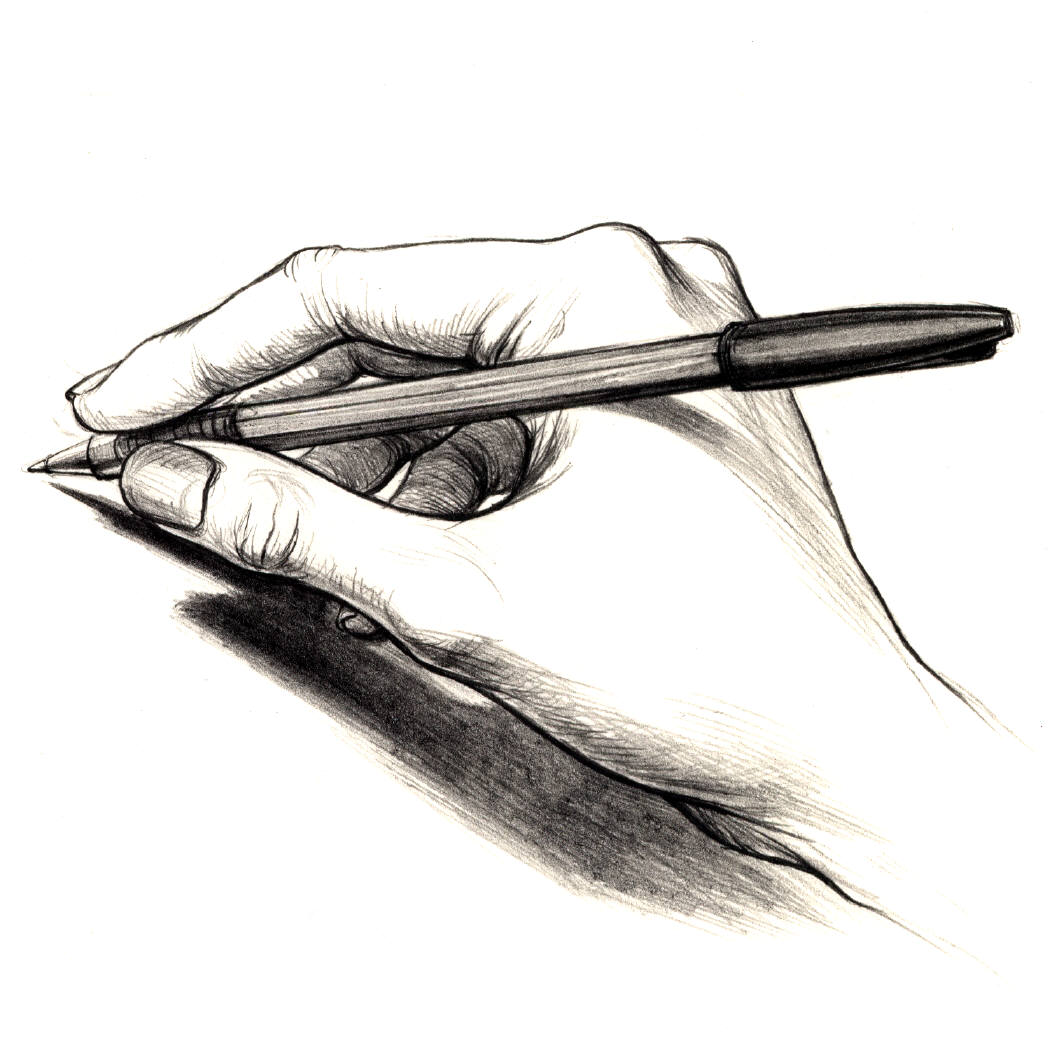 Hello,Let me begin by introducing myself. I am Pastor Michelle Chesnut. I am beginning my tenure here at Elmwood St. Paul and Murdock Ebenezer United Methodist Church and I am so excited! I grew up on a farm just South of Hay Springs Nebraska in the panhandle and am happy to be serving in a rural community. My husband Nick, our 4 boys: Emerson (5), Earl (3), Easton (2) and Emmett (2) and I are happy to be joining these two communities and continuing to grow in Christ together. For the last 4 years I have been serving at the Director of Campus Ministries at the University of Nebraska-Lincoln. I loved working with college students but am looking forward to ministry in the local church and the different challenges that presents. As you will notice there have been a few changes that have already happened, we have changed the worship times to 9:00 a.m. in Murdock and 10:35 a.m. in Elmwood on Sunday mornings. The newsletter may also look different as we are doing a combined newsletter to help us stay more connected to each other. So much of these communities are already connected and I am so happy that the churches are now also yoked in this way. I am sure that these will not be the last of the changes that you will see but I hope that we are able to grow into these changes together. Ecclesiastes 3 says for everything there is a season. This is our season of new beginnings. We cherish what is behind us and look forward to what is next and how we are striving for what John Wesley called Christian perfection. I am always happy to hear your suggestions on what ministries you would like to be involved in. Come grow with us! I am filled with anticipation and excitement to see where God takes us next!Please join us on July 21st for a welcome potluck lunch after worship at the Elmwood city park. Bring a covered dish and enjoy fun, food and fellowship. We look forward to seeing you there.Blessings,Pastor Michelle Chesnut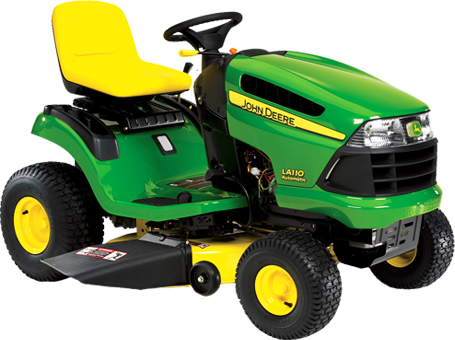 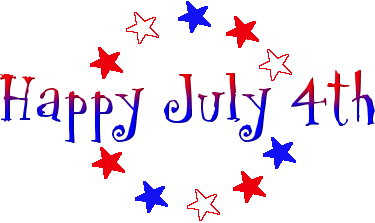 CELEBRATE THE 4TH OF JULY AT MURDOCKALL DAY ACTIVITIES INCLUDINGBreakfast at Bulldogs, Dillon Synovec Memorial Run, 4-Man Tractor Pull, Petting Zoo, Parade, Lions Club lunch, Ball Games, Fireworks andESPECIALLY THE PIE AND ICE CREAM SOCIAL IN THEBASEMENT OF EBENEZER UMC, MURDOCK FROM 12:00 P.M. TO 3:00 P.M.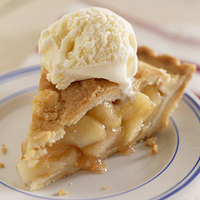 *July 2019   St. Paul United Methodist Church                               Non-Profit OrganizationP. O. Box 130                                                                 U. S. Postage Paid400 West “G” Street                                                      Elmwood, NE  68349           Elmwood, NE  68349-0130                                            Permit No. 1        Address Service RequestedFINAL NOTICE TO EVERYONE WHO HAS BEEN RECEIVING OUR CHURCH NEWSLETTER:Regarding your preference in receiving the newsletter, please contact the St. Paul Church Office at 402-994-6735 or email stpaulelmwood@gmail.com if you have not already done so.  We are changing the method of sending out the newsletter to either email or regular mail.  If you no longer wish to receive it, please notify us of that preference.  Thank you.SunMonTueWedThuFriSat123456Independence DayAll Day Activities in Murdock12-3:00pm Pie and Ice Cream, Murdock UMC789101112139:00am Worship Service-Murdock10:35am Worship Service-Elmwood 9:30-11:30am7:00pm Church Council - MurdockVACATION   BIBLESCHOOL141516171819209:00am Worship Service-Murdock10:35am Worship Service-Elmwood6:30pm UMW - Elmwood9-11:00am Food Pantry Distribution212223242526279:00am Worship Service-Murdock10:35am Worship Service-Elmwood12:00pm Welcome Potluck7:00pm Church Council Meeting - Elmwood282930319:00am Worship Service-Murdock10:35am Worship Service-Elmwood